14.04.2020Тема: «Л/р. № 3 «Исследование последовательного соединения проводников»Д/З: Лабораторные работы по физике в СПТУЛабораторная работа № 3«Исследование последовательного соединения проводников»Цель работы: определить общее сопротивление двух последовательно соединенных проволочных резисторов.Оборудование: ЛИП, 3 вольтметра, амперметр, 2 реостата, соединительные провода.Теория:1.сила тока во всех последовательно соединенных участках цепи одинаковаI=I1+I2. напряжение в цепи, состоящей из нескольких последовательно соединенных участков, равно сумме напряжений на каждом участкеU=U1+U23. сопротивление цепи, состоящей из нескольких последовательно соединенных участков, равно сумме сопротивлений каждого участкаR=R1+RХод работы:1.	Расположите на столе приборы в соответствии со схемой.2.	Соберите цепь по схеме, соблюдая полярность подключаемых приборов.Задания: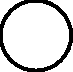 	R1	R2	V1	V3. Запишите показания амперметра и трех вольтметров.4. Используя закон Ома для участка цепи I = U/R,	рассчитайте сопротивление:сопротивление первого резистора R1 = U1 / Iсопротивление второго резистора R2 = U2 / Iобщее сопротивление цепи по двум формулам Rэкв = U / I    и Rэкв = R1 + R2Занесите результаты измерений и вычислений в таблицу:Сравните результаты вычислений общего сопротивления и сделайте выводU, BU1, BU2, BI, AR1, ОмR2, ОмRэкв = U/I, ОмRэкв =R1+ R2, Ом